ST CUTHBERT MAYNE SCHOOLJoint Catholic and Church of England 11-18 Comprehensive SchoolDioceses of Plymouth and Exeter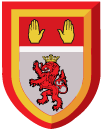 St Cuthbert Mayne SchoolCHILD PROTECTION AND SAFEGUARDING POLICYReviewed:  October 2017Approved by Ethos Governors:  November 2017To be reviewed annually or when there is a need to update following advice and/or any incidentsDate of publication:	November 2017                    	Next Review date:   September 2018Table of ContentsChild protection and safeguarding policy	Policy statement and principals	4Child protection statement	4Policy principles	4Policy aims	4Safeguarding legislation and guidance	5Roles and responsibilities	6The Designated Safeguarding Lead:	6The Child Protection and Safeguarding Officer:	 7Good practice guidelines and staff code of conduct	8Abuse of position of trust	8Children who may be particularly vulnerable	9Missing children in education	9Whistle blowing if you have concerns about a colleague	10Allegations against staff	10Staff training	10Safer recruitment	10Volunteers	11Supervised volunteers	11Contractors	11Site security	11Extended school and off-site arrangements	11Staff/student relationships	11Child protection procedures	11Recognising abuse	11Bullying	12Taking action	12If you are concerned about a student’s welfare	12If a student discloses to you	12Notifying parents	13Confidentiality and information sharing	13Enquiry to MASH	14Reporting directly to child protection agencies	14Allegations of abuse made against other children	14Sexual exploitation of children	15Honour-Based Violence	15Radicalisation and Extremism	15Private fostering arrangements	15Related safeguarding portfolio policies	16Looked After Children	16Work Experience	16Children staying with host families	16Safeguarding contact details	17Appendix 1	18 & 19Appendix 2	20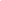 Reviewing the Child Protection and Safeguarding PolicyGovernors Committee Responsible – Ethos CommitteeNominated Child Protection and Safeguarding Governor – Mrs Samantha HartDesignated Safeguarding Lead – Mr James DownStatus & Review Cycle – Statutory AnnualNext Review Date – September 2018SignaturesDesignated Safeguarding Lead.......................................................................James Down Date: 07.11.17Child Protection and Safeguarding Officer.............................................. Anita PerramDate: 07.11.17Headteacher .........................................................................................................Peter Brown Date: 07.11.17Chair of Governors ………………………………………………………………… Michael Cronin Date 07.11.17Nominated Governor ……………………………………………………………… Sam Hart Date: 07.11.17Policy statement and principalsThis policy is one of a series in the school’s integrated safeguarding portfolio. The school’s safeguarding arrangements are inspected by Ofsted under the judgements for behaviour and safety, and leadership and management.This policy is available on the school website and a summary of the key points is included in the staff handbook.Our core safeguarding principles are: The school’s responsibility to safeguard and promote the welfare of children is of paramount importance safer children make more successful learners Representatives from the whole-school community of students, parents, staff and governors will be involved in the review and development of this policyPolicies will be reviewed at least annually unless an incident or new legislation or guidance suggests the need for an interim review. Child protection statement We recognise our moral and statutory responsibility to safeguard and promote the welfare of all students. We endeavour to provide a safe and welcoming environment where children are respected and valued. We are alert to the signs of abuse and neglect and follow our procedures to ensure that children receive effective support, protection and justice. The procedures contained in this policy apply to all staff and governors and are consistent with those of the Torbay and Devon safeguarding children board (T/DSCB).Policy principles The welfare of the child is paramount All children, regardless of age, gender, ability, culture, race, language, religion or sexual identity, have equal rights to protection, safeguarding and opportunities.All staff have an equal responsibility to act on any suspicion or disclosure that may suggest a child is at risk of harm Students and staff involved in child protection issues will receive appropriate support Policy aims To provide all staff with the necessary information to enable them to meet their child protection responsibilities To ensure consistent good practice To demonstrate the school’s commitment with regard to child protection to students, parents and other partners To contribute to the school’s safeguarding portfolio Safeguarding legislation and guidanceThe following safeguarding legislation and guidance has been considered when writing this policy:Section 175 of the Education Act 2002 (maintained schools only) Section 157 of the Education Act 2002 (Independent schools only, including academies and CTCs) The Education (Independent Schools Standards) (England) Regulations 2003 (Independent schools only, including academies and CTCs) The Safeguarding Vulnerable Groups Act 2006The Teacher Standards 2012 Working Together to Safeguarding Children 2015 Keeping Children Safe in Education 2016 What to do if you’re worried a child is being abused 2015Roles and responsibilities   All schools should appoint a member of the senior leadership team to coordinate child protection arrangements.  The Designated Safeguarding Lead: Takes the lead responsibility for child protection and safeguarding in the schoolHas the status and authority within the school to carry out the duties of the post, including committing resources and supporting and directing other staffIs appropriately trained, with regular updates every two yearsRefers cases of suspected abuse to the appropriate agenciesSupport staff who make referrals to local authority children’s social careRefer cases to the Channel programme where there is a radicalisation concern as requiredSupports staff who make referrals to the Channel programmeSupports the school with regards to the requirements of the Prevent duty and provide advice and support to staff on protecting children from the risk of radicalisationRefer cases where a person is dismissed or left due to risk/harm to a child to the Disclosure and Barring Service as required; andRefer cases where a crime may have been committed to the Police as requiredActs as a source of support and expertise to the school community Ensures that the child protection policy and procedures are regularly reviewed and updated annually, liaises with a nominated governor and Headteacher as appropriate Ensure the school child protection policies are known, understood and used appropriately; Ensures that all staff sign to indicate that they have read and understood the child protection policy Makes the child protection and safeguarding policy available publicly, on the school’s website or by other meansPromotes a challenge culture with regards to safeguardingIs alert to the specific needs of children in need, those with special educational needs and young carersHas a working knowledge of T/DSCB proceduresMakes staff aware of training courses and the latest policies on safeguarding Has an understanding of locally agreed processes for safeguardingCo-ordinates staff CPD and JDP related to safeguardingKeeps a record of staff attendance at child protection training Attends regular networking and best practice forums to keep up to date with knowledge and skillsChairs PEP meetings for each CLA student every term for Torbay and every three months for DevonThe Child Protection and Safeguarding Officer:Is trained to the same level as the DSL and, in the absence of the DSL, carries out those functions necessary to ensure the on-going safety and protection of students. In the event of the long-term absence of the DSL, will assume all of the above functions.Day to day safeguarding Is appropriately trained, with updates every two yearsKeeps detailed CPOMS records of all concerns, ensuring that such records are stored securely, but kept separate from, the student’s general file Contributes to the development of child protection and safeguarding policiesEnsures parents are aware of the school’s role in safeguarding and that referrals about suspected abuse and neglect may be madeKeeps the DSL updated on all child protection and safeguarding issuesRefers cases of suspected abuse to the appropriate agenciesSupports staff who make referrals to local authority children’s social careRefer cases to the Channel programme where there is a radicalisation concern as requiredSupport staff who make referrals to the Channel programmeSupport the school with regards to the requirements of the Prevent duty and provide advice and support to staff on protecting children from the risk of radicalisationKeeps detailed, accurate, secure written records of concerns and referralsNotifies children’s social care if a child with a child protection plan is absent without any explanation or an unsatisfactory explanation on the first day of absence.Ensures that when a student leaves the school, their child protection file is passed to the new school (separately from the main student file and ensuring secure transit) and confirmation of receipt is obtained. The student’s social worker is also informed Attends and/or contributes to child protection and safeguarding meetingsAttends or produces written reports for all professionals, multi-agency and any other related meetings and conferences on behalf of the schoolCoordinates the school’s contribution to child protection plans Develops effective links with relevant statutory and voluntary agencies including the T/DSCB and is the school point of contact for these agenciesCulture of listening to children and taking account of their wishes and feelingsActs as a source of support and expertise to the school community and the Student Welfare teamIs alert to the specific needs of children on child protection plans, children looked after, children in need, young carers and other students who are identified as being vulnerable or are a safeguarding concernAre alert to the specific needs of children in need, those with special educational needs and young carersMonitors CARA’sDelivers safeguarding training to new staff as part of their inductionAvailabilityDuring term time the DSL, CPSO or Headteacher will always be available during school hours; 8am – 4:30pm.  The DSL will always be available via phone if they are off site during school hours. The DSL, CPSO or Headteacher will never all be off site at the same time.  For out of hours/out of term activities contact details of the DSL and MASH are always provided.  During evenings, weekends or holiday time members of staff are advised to contact MASH directly if they have a concern about a child or believe that a child might be at immediate risk of danger or harm.Good practice guidelines and staff code of conductTo meet and maintain our responsibilities towards students we need to agree standards of good practice. Good practice includes: Treating all students with respect Setting a good example by conducting ourselves appropriately Involving students in decisions that affect them Encouraging positive, respectful and safe behaviour among students Being a good listener Being alert to changes in students’ behaviour and to signs of abuse, neglect and exploitationRecognising that challenging behaviour may be an indicator of abuse Reading and understanding the school’s child protection and safeguarding policy and guidance documents on wider safeguarding issues, for example bullying, behaviour, physical contact, sexual exploitation, extremism, online safety and information-sharing Asking the students’ permission before initiating physical contact, such as assisting with dressing, physical support during PE or administering first aid Maintaining appropriate standards of conversation and interaction with and between students and avoiding the use of sexualised or derogatory language Being aware that the personal and family circumstances and lifestyles of some students lead to an increased risk of abuseApplying the use of reasonable force only as a last resort and in compliance with school and T/DSCB proceduresReferring all concerns about a student’s safety and welfare to the Child Protection and Safeguarding Officer, DSL or, if necessary directly to police or MASH/TSHFollowing the school’s rules with regard to relationships with students and communication with students, including on social media Abuse of position of trust All school staff should be aware that inappropriate behaviour towards students is unacceptable and that their conduct towards students must be beyond reproach. In addition, staff should understand that, under the Sexual Offences Act 2003, it is an offence for a person over the age of 18 to have a sexual relationship with a person under the age of 18, where that person is in a position of trust, even if the relationship is consensual. This means that any sexual activity between a member of the school staff and a student under 18 may be a criminal offence, even if that student is over the age of consent. Children who may be particularly vulnerable Some children may have an increased risk of abuse. It is important to understand that this increase in risk is due more to societal attitudes and assumptions or child protection procedures that fail to acknowledge children’s diverse circumstances, rather than the individual child’s personality, impairment or circumstances. Many factors can contribute to an increase in risk, including prejudice and discrimination, isolation, social exclusion, communication issues and reluctance on the part of some adults to accept that abuse can occur. To ensure that all of our students receive equal protection, we will give special consideration to children who are: disabled or have special educational needs young carersaffected by parental substance misuse, domestic violence or parental mental-health needs asylum seekers living away from home vulnerable to being bullied, or engaging in bullying living in temporary accommodation live transient lifestyles living in chaotic and unsupportive home situations vulnerable to discrimination and maltreatment on the grounds of race, ethnicity, religion, disability or sexuality at risk of sexual exploitation do not have English as a first languageat risk of female genital mutilation (FGM)at risk of forced marriageat risk of being drawn into extremismThis list provides examples of additionally vulnerable groups and is not exhaustive. Special consideration includes the provision of safeguarding information and resources in community languages and accessible formats for children with communication needsChildren missing in educationAttendance, absence and exclusions are closely monitored. A child going missing from education is a potential indicator of abuse and neglect, including sexual abuse and sexual exploitation. The DSL will monitor unauthorised absence and take appropriate action, including notifying the Local Authority particularly where children go missing on repeated occasions and/or are missing for periods during the school day including referrals to and attendance at The Missing and Child Sexual Exploitation forum (MACSE) when appropriate. Staff must be alert to signs of children at risk of travelling to conflict zones, female genital mutilation and forced marriageWhistle blowing if you have concerns about a colleague Staff who are concerned about the conduct of a colleague towards a student are undoubtedly placed in a very difficult situation. They may worry that they have misunderstood the situation and they will wonder whether a report could jeopardise their colleague’s career. All staff must remember that the welfare of the child is paramount. The school’s Whistleblowing policy enables staff to raise concerns or allegations, initially in confidence and for a sensitive enquiry to take place.   A copy of the School Whistleblowing policy can be found on the T-DriveAll concerns of poor practice or possible child abuse by colleagues should be reported to the Headteacher. Complaints about the Headteacher should be reported to the Chair of Governors.  If staff are unable to contact the Chair of Governors they should contact the Local Authority Designated Officer, contact details can be found on the Safeguarding noticeboard in the staffroom.The NSPCC also offers an independent Whistleblowing advice line for staff.  Further details can be found on the Safeguarding noticeboard in the staffroom or at www.nspcc.org.uk/whistleblowingStaff may also report their concerns directly to children’s social care or the police if they believe direct reporting is necessary to secure action.Allegations against staffWhen an allegation is made against a member of staff, our set procedures must be followed. All allegations against staff should be reported to the Headteacher. If the allegation is about the Headteacher then this should be reported to the Chair of Governors. The full procedures for dealing with allegations against staff can be found in Keeping Children Safe in Education (DfE, 2016) and in the school’s Managing Allegations against Staff policy.Allegations concerning staff who no longer work at the school, or historical allegations will be reported to the police.Staff training It is important that all staff receive training to enable them to recognise the possible signs of abuse, neglect and exploitation and to know what to do if they have a concern. New staff and governors will receive a briefing during their induction, which includes the school’s child protection policy and reporting and recording arrangements, and details for the DSL. All staff, including the DSL, Headteacher (unless the Headteacher is the DSL) and governors will receive training that is regularly updated. All staff will also receive safeguarding and child protection updates via email, e-bulletins, website access and staff meetings throughout the year.   Safer recruitment Our school complies with the requirements of Keeping Children Safe in Education (DfE 2016) and the D/TSCB by carrying out the required checks and verifying the applicant’s identity, qualifications and work history.  The school’s Staff Recruitment and Selection policy and procedures set out the process in full and can be found on the T-Drive. At least one member of each recruitment panel will have attended safer recruitment training. All relevant staff are made aware of the disqualification and disqualification by association legislation and their obligations to disclose relevant information to the school.The school obtains written confirmation from supply agencies or third party organisations that agency staff or other individuals who may work in the school have been appropriately checked.Trainee teachers will be checked either by the school or by the training provider, from whom written confirmation will be obtained.The school maintains a single central record of recruitment checks undertaken.VolunteersVolunteers, including governors will undergo checks commensurate with their work in the school, their contact with students and the supervision provided to them. Under no circumstances will a volunteer who has not been appropriately checked be left unsupervised.ContractorsThe school checks the identity of all contractors working on site and requests DBS with barred list checks where required by statutory guidance. Contractors who have not undergone checks will not be allowed to work unsupervised during the school day.Site securityVisitors to the school, including contractors, are asked to sign in and are given a badge, which confirms they have permission to be on site. Parents who are simply delivering or collecting their children do not need to sign in. All visitors are expected to observe the school’s safeguarding and health and safety regulations. The Headteacher will exercise professional judgement in determining whether any visitor should be escorted or supervised while on site.Extended school and off-site arrangements All extended and off site activities are subject to a risk assessment to satisfy health and safety and safeguarding requirements.  Where extended school activities are provided by and managed by the school, our own child protection policy and procedures apply. If other organisations provide services or activities on our site on behalf of our school we will check that they have appropriate procedures in place, including safer recruitment procedures. When our students attend off-site activities, including day and residential visits and work related activities, we will check that effective child protection arrangements are in place. Staff/student online relationshipsThe school provides advice to staff regarding their personal online activity and has strict rules regarding online contact and electronic communication with students. Staff found to be in breach of these rules may be subject to disciplinary action or child protection investigation.Child protection proceduresRecognising abuseTo ensure that our students are protected from harm, we need to understand what types of behaviour constitute abuse and neglect. Abuse and neglect are forms of maltreatment. Somebody may abuse or neglect a child by inflicting harm, for example by hitting them, or by failing to act to prevent harm, for example by leaving a small child home alone. Abuse may be committed by adult men or women and by other children and young people.Keeping Children Safe in Education (DfE 2016) refers to four categories of abuse. These are set out at Appendix One along with indicators of abuse.Bullying While bullying between children is not a separate category of abuse and neglect, it is a very serious issue that can cause anxiety and distress. All incidences of bullying, including cyber-bullying and prejudice-based bullying should be reported and will be managed through our tackling-bullying procedures which can be found in our Anti-Bullying policy.Taking action Any child, in any family in any school could become a victim of abuse. Staff should always maintain an attitude of “it could happen here”. Key points for staff to remember for taking action are: In an emergency take the action necessary to help the child, if necessary call 999 Report your concern using CPOMS to the CPSO or DSL. This should be done as soon as possible and certainly before 3:20pm which is the end of the school day Do not start your own investigation Share information on a need-to-know basis only – do not discuss the issue with colleagues, friends or family Complete a record of concern Seek support for yourself if you are distressed. If you are concerned about a student’s welfare There will be occasions when staff may suspect that a student may be at risk. The student’s behaviour may have changed, their artwork could be bizarre, they may write stories or poetry that reveal confusion or distress, or physical signs may have been noticed. In these circumstances, staff will try to give the student the opportunity to talk and ask if they are OK or if they can help in any way. Staff should use CPOMS to record these early concerns. If the student does reveal that they are being harmed, staff should follow the advice below. Following an initial conversation with the student, if the member of staff has concerns, they should discuss their concerns with the DYCO, CPSO or DSL.  If a student discloses to you It takes a lot of courage for a child to disclose that they are being abused. They may feel ashamed, particularly if the abuse is sexual; their abuser may have threatened what will happen if they tell; they may have lost all trust in adults; or they may believe, or have been told, that the abuse is their own fault. Sometimes they may not be aware that what is happening is abusive.If a student talks to a member of staff about any risks to their safety or wellbeing, the staff member will, at the appropriate time, let the student know that in order to help them they must pass the information on to the CPSO or DSL. The point at which they tell the student this is a matter for professional judgement. During their conversations with the student, staff will: Allow them to speak freelyRemain calm and not overreactGive reassuring nods or words of comfort – ‘I’m so sorry this has happened’, ‘I want to help’, ‘This isn’t your fault’, ‘You are doing the right thing in talking to me’Not be afraid of silences Under no circumstances ask investigative questions – such as how many times this has happened, whether it happens to siblings, or what does the student’s mother think about it At an appropriate time tell the student that in order to help them, the member of staff must pass the information on and explain to whom and whyNot automatically offer any physical touch as comfort Avoid admonishing the child for not disclosing earlier. Saying things such as ‘I do wish you had told me about this when it started’ may be interpreted by the child to mean that they have done something wrongTell the student what will happen next Report verbally to the DSL or CPSO even if the child has promised to do it by themselves Log the incident on CPOMS, under the Child Protection category and alert the Child Protection Team immediatelySeek support if they feel distressed.Notifying parents The school will normally seek to discuss any concerns about a student with their parents. This must be handled sensitively and the DSL or CPSO will make contact with the parent in the event of a concern, suspicion or disclosure. Our focus is the safety and wellbeing of the student. Therefore, if the school believes that notifying parents could increase the risk to the child or exacerbate the problem, advice will first be sought from MASH and/or the police before parents are contacted. Confidentiality and sharing information All staff will understand that child protection issues warrant a high level of confidentiality, not only out of respect for the student and staff involved but also to ensure that information being released into the public domain does not compromise evidence. Staff should only discuss concerns with the DSL, CPSO, Headteacher or Chair of Governors (depending on who is the subject of the concern). That person will then decide who else needs to have the information and they will disseminate it on a ‘need-to-know’ basis. However, following a number of cases where senior leaders in school had failed to act upon concerns raised by staff, Keeping Children Safe in Education (2016) emphasises that any member of staff can contact children’s social care if they are concerned about a child.Child protection information will be stored and handled in line with the Data Protection Act 1998. Information sharing is guided by the following principles.  The information is:Necessary and proportionateRelevantAdequateAccurateTimelySecureInformation sharing decisions will be recorded, whether or not the decision is taken to share.CPOMS electronic information is secured securely. Other written information will be stored in a locked facility and will be only made available to relevant individuals. Historic Child protection information held before CPOMS is stored separately from the student’s school file and the school file will be ‘tagged’ to indicate that separate information is held. The DSL or CPSO will normally obtain consent from the student and/or parents to share sensitive information within the school or with outside agencies. Where there is good reason to do so, the DSL or CPSO may share information without consent, and will record the reason for not obtaining consent.Child protection records are normally exempt from the disclosure provisions of the Data Protection Act, which means that children and parents do not have an automatic right to see them. If any member of staff receives a request from a student or parent to see child protection records, they will refer the request to the Headteacher.  The Data Protection Act does not prevent school staff from sharing information with relevant agencies, where that information may help to protect a child. Enquiry to MASH The DSL, CPSO or Headteacher will make an enquiry to MASH if it is believed that a student is suffering or is at risk of suffering significant harm. The student (subject to their age and understanding) and the parents will be told that an enquiry is being made, unless to do so would increase the risk to the child. Any member of staff may make a direct enquiry to MASH if they genuinely believe independent action is necessary to protect a child.Reporting directly to child protection agencies Staff should follow the reporting procedures outlined in this policy. However, they may also share information directly with children’s social care, police or the NSPCC if: The situation is an emergency and the DSL, CPSO Headteacher and the Chair of Governors are all unavailable They are convinced that a direct report is the only way to ensure the student’s safetyFor any other reason they make a judgement that direct referral is in the best interests of the childAllegations of abuse made against other children Children may be harmed by other children or young people. This is known as peer on peer abuse. Staff will be aware of the harm caused by bullying and will use the school’s anti-bullying procedures where necessary. However, there will be occasions when a student’s behaviour warrants a response under child protection rather than anti-bullying procedures. Young people who display such behaviour may be victims of abuse themselves and the child protection procedures will be followed for both victim and perpetrator. Sexual exploitation of childrenSexual exploitation involves an individual or group of adults taking advantage of the vulnerability of an individual or groups of children or young people, and victims can be boys or girls. Children and young people are often unwittingly drawn into sexual exploitation through the offer of friendship and care, gifts, drugs and alcohol, and sometimes accommodation. Sexual exploitation is a serious crime and can have a long-lasting adverse impact on a child’s physical and emotional health. It may also be linked to child trafficking. The school includes the risks of sexual exploitation in the Developmental Studies and SRE curriculum. A common feature of sexual exploitation is that the child often doesn’t recognise the coercive nature of the relationship and doesn’t see themselves as a victim.  The child may initially resent what they perceive as interference by staff, but staff must act on their concerns, as they would for any other type of abuse.All staff are made aware of the indicators of sexual exploitation and all concerns are reported immediately to the DSL, CPSO or Headteacher.Honour-Based Violence‘Honour-based’ violence (HBV) encompasses crimes which have been committed to protect or defend the honour of the family and/or the community, including Female Genital Mutilation (FGM), forced marriage, and practices such as breast ironing.  All forms of HBV are abuse.FGM is the collective name given to a range of procedures involving the partial or total removal of external female genitalia for non-medical reasons. In England, Wales and Northern Ireland, the practice is a criminal offence under the Female Genital Mutilation Act 2003. A mandatory reporting duty requires teachers to report ‘known’ cases of FGM in under 18’s, which are identified in the course of their professional work, to the police. The practice of FGM can cause intense pain and distress and long-term health consequences, including difficulties in childbirth.FGM is carried out on girls of any age, from young babies to older teenagers and adult women, so school staff are trained to be aware of risk indicators. Many such procedures are carried out abroad and staff should be particularly alert to suspicions or concerns expressed by female student about going on a long holiday during the summer vacation period.A forced marriage is a marriage in which a female (and sometimes a male) does not consent to the marriage but is coerced into it. Coercion may include physical, psychological, financial, sexual and emotional pressure. It may also involve physical or sexual violence and abuse.  In England and Wales the practice is a criminal offence under the Anti-Social Behaviour, Crime and Policing Act 2014.A forced marriage is not the same as an arranged marriage. In an arranged marriage, which is common in several cultures, the families of both spouses take a leading role in arranging the marriage but the choice of whether or not to accept the arrangement remains with the prospective spouses.Children may be married at a very young age, and well below the age of consent in England. School staff receive training and should be particularly alert to suspicions or concerns raised by a student about being taken abroad and not be allowed to return to England.Radicalisation and ExtremismThe government defines extremism as vocal or active opposition to fundamental British values, including democracy, the rule of law, individual liberty and mutual respect and tolerance of different faiths and beliefs.Some children are at risk of being radicalised: adopting beliefs and engaging in activities which are harmful, criminal or dangerous. Islamic extremism is the most widely publicised form and schools should also remain alert to the risk of radicalisation into white supremacy extremism.School staff receive training to help to identify signs of extremism. Opportunities are provided in the curriculum to enable students to discuss issues of religion, ethnicity and culture and the school follows the DfE advice Promoting fundamental British Values as part of SMCS (spiritual, moral, social and cultural education) in Schools (2014).https://www.gov.uk/government/uploads/system/uploads/attachment_data/file/380595/SMSC_Guidance_Maintained_Schools.pdfPrivate fostering arrangementsA private fostering arrangement occurs when someone other than a parent or a close relative cares for a child for a period of 28 days or more, with the agreement of the child’s parents. It applies to children under the age of 16, or aged under 18 if the child is disabled. By law, a parent, private foster carer or other persons involved in making a private fostering arrangement must notify children’s services as soon as possible. Where a member of staff becomes aware that a student may be in a private fostering arrangement they will raise this with the DSL, CPSO or Headteacher and the school should notify the local authority of the circumstances.Related safeguarding portfolio policiesThis policy should be read alongside our other safeguarding policies, which are set out in Appendix Two.Children Looked AfterThe most common reason for children becoming looked after is as a result of abuse or neglect. The school ensures that staff have the necessary skills and understanding to keep looked after children safe. Appropriate staff have information about a child’s looked after legal status and care arrangements, including the level of authority delegated to the carer by the authority looking after the child. The designated teacher for looked after children is the DSL.  The DSL and CPSO have details of the child’s social worker and the name and contact details of the local authority’s virtual head for children in care.Work Experience The school has detailed procedures to safeguard students undertaking work experience, including arrangements for checking people who provide placements and supervise students on work experience which are in accordance with the guidance in Keeping Children Safe in Education (2016). These are with Mr Williams our Head of Careers, Enterprise and Work Related Learning.Children staying with host familiesThe school may make arrangements for students to stay with a host family during a foreign exchange trip or sports tour.  Some overseas students may reside with host families during school terms and we will work with the local authority to check that such arrangements are safe and suitable.  In such circumstances the school follows the guidance in Annex E of Keeping Children Safe in Education (2016) to ensure that hosting arrangements are as safe as possible. 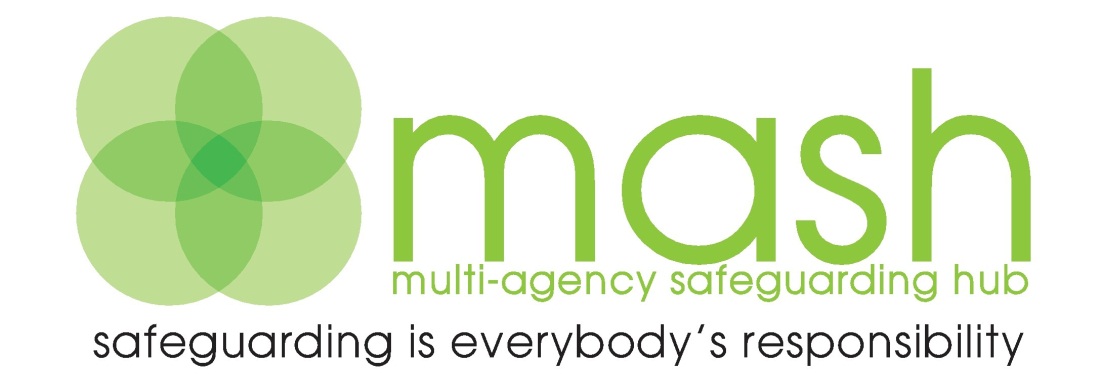 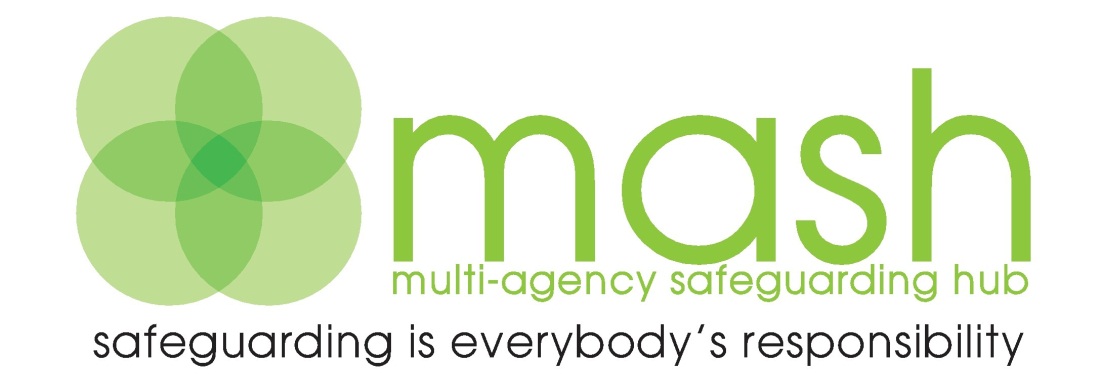 Appendix OneFour categories of abusePhysical abuse 
Physical abuse is a form of abuse which may involve hitting, shaking, throwing, poisoning, burning or scalding, drowning, suffocating or otherwise causing physical harm to a child. Physical harm may also be caused when a parent or carer fabricates the symptoms of, or deliberately induces, illness in a child (this used to be called Munchausen’s Syndrome by Proxy, but is now more usually referred to as fabricated or induced illness).Emotional abuse 
Emotional abuse is the persistent emotional maltreatment of a child such as to cause severe and persistent adverse effects on the child’s emotional development. It may involve conveying to a child that they are worthless or unloved, inadequate, or valued only insofar as they meet the needs of another person. It may include not giving the child opportunities to express their views, deliberately silencing them or ‘making fun’ of what they say or how they communicate. It may feature age or developmentally inappropriate expectations being imposed on children. These may include interactions that are beyond a child’s developmental capability, as well as overprotection and limitation of exploration and learning, or preventing the child participating in normal social interaction. It may involve seeing or hearing the ill-treatment of another. It may involve serious bullying (including cyber bullying), causing children frequently to feel frightened or in danger, or the exploitation or corruption of children. Some level of emotional abuse is involved in all types of maltreatment of a child, although it may occur alone. Sexual abuse 
Sexual abuse involves forcing or enticing a child or young person to take part in sexual activities, not necessarily involving a high level of violence, whether or not the child is aware of what is happening. The activities may involve physical contact, including assault by penetration (for example, rape or oral sex) or non-penetrative acts such as masturbation, kissing, rubbing and touching outside of clothing. They may also include non-contact activities, such as involving children in looking at, or in the production of, sexual images, watching sexual activities, encouraging children to behave in sexually inappropriate ways, or grooming a child in preparation for abuse (including via the internet). Sexual abuse is not solely perpetrated by adult males. Women can also commit acts of sexual abuse, as can other children. Neglect 
Neglect is the persistent failure to meet a child’s basic physical and/or psychological needs, likely to result in the serious impairment of the child’s health or development. Neglect may occur during pregnancy as a result of maternal substance abuse. Once a child is born, neglect may involve a parent or carer failing to: provide adequate food, clothing and shelter (including exclusion from home or abandonment); protect a child from physical and emotional harm or danger; ensure adequate supervision (including the use of inadequate care-givers); or ensure access to appropriate medical care or treatment. It may also include neglect of, or unresponsiveness to, a child’s basic emotional needs. Indicators of abuse Physical signs define some types of abuse, for example, bruising, bleeding or broken bones resulting from physical or sexual abuse, or injuries sustained while a child has been inadequately supervised. The identification of physical signs is complicated, as children may go to great lengths to hide injuries, often because they are ashamed or embarrassed, or their abuser has threatened further violence or trauma if they ‘tell’. It is also quite difficult for anyone without medical training to categorise injuries into accidental or deliberate with any degree of certainty. For these reasons it is vital that staff are also aware of the range of behavioural indicators of abuse and report any concerns to the CPSO or DSL. It is the responsibility of staff to report their concerns using CPOMS. It is not their responsibility to investigate or decide whether a child has been abused. A child who is being abused, neglected or exploited may: have bruises, bleeding, burns, fractures or other injuries show signs of pain or discomfort keep arms and legs covered, even in warm weather be concerned about changing for PE or swimming look unkempt and uncared for change their eating habits have difficulty in making or sustaining friendships appear fearful be reckless with regard to their own or other’s safety self-harm frequently miss school, arrive late or leave the school for part of the dayshow signs of not wanting to go home display a change in behaviour – from quiet to aggressive, or happy-go-lucky to withdrawn challenge authority become disinterested in their school work be constantly tired or preoccupied be wary of physical contact be involved in, or particularly knowledgeable about drugs or alcohol display sexual knowledge or behaviour beyond that normally expected for their ageacquire gifts such as money or a mobile phone from new ‘friends’. Individual indicators will rarely, in isolation, provide conclusive evidence of abuse. They should be viewed as part of a jigsaw, and each small piece of information will help the CPSO  and DSL to decide how to proceed. Appendix TwoRelated Safeguarding policiesAttendanceBehaviourAnti-BullyingManaging Allegations against staff Whistleblowing SEN(D)Recruitment and SelectionE-Safety